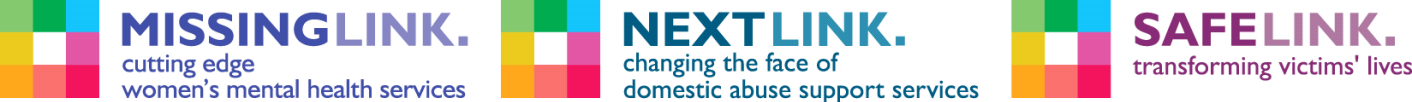 Please mark with an “X”Please list all qualifications and/or training relevant to the post.Please start with most recent post Please continue on a separate sheet if necessaryCurrent / most recent salary:Please state if you are related to a current or former Committee Member(s) or employee(s) of Missing Link Housing.Please mark with an “X”Notice periodIf successful, please state when you would be able to start.Please mark with an “X”The information you provide in this section will be used in assessing your applicationAfter reading the job description and person specification, please think carefully about your application and state how you can demonstrate these requirements.Your application needs to show the relevant skills, behaviours, and experience you have gained through paid or unpaid work.	Please use this space to state your reasons for applying for the post.NB: Should you need to add to this section, please ensure that any additional information does not cover more than two additional A4 sides.HealthIs there anything about your health which you think we should know?How many days sick leave have you taken in the past 2 years?Do you consider yourself to be disabled?Please mark with “X”Missing Link Housing promotes equality and diversity and welcomes applications from diverse candidates. Criminal records will be taken into account for recruitment purposes,. Having a conviction will not necessarily bar you from employment. This will depend on the circumstances and background to your offence(s).All applicants will be subject to a Criminal Records Bureau check at the appropriate level, before the appointment is confirmed.Do you have any Criminal Convictions to disclose?    If “yes”, declare convictions in a sealed envelope marked ‘HR Officer’All criminal records information is treated in the strictest confidence.You must give details of at least two referees who are not friends or family.  One of the referees must be your current/last employer. We require your last three years to be covered by references.PLEASE COMPLETE ALL POSSIBLE DETAILS. FAILURE TO DO SO MAY RESULT IN DELAYS TO YOUR APPLICATION.Please note: if any particulars given by you in this application are found to be false or if you omit or suppress any material facts, you will be liable to dismissal if appointed.APPLICANT STATEMENTI understand and agree to the following:Should an offer of employment be made, I will be required to provide evidence of my eligibility to work in the , before my employment commences, in accordance with Section 8 of the Asylum and Immigration Act 1996.My appointment will be subject to the verification of the information provided on this form.I declare that to the best of my knowledge and belief the information supplied on this form is accurate, complete and true.Should the employer hire me and should any of the information I have given in this application be false, misleading or incomplete, it may lead to my employment being terminated.I authorise investigation of all statements on this application. The employer may contact any educational institution, reference or employer listed on this application, to verify the information I have given. I hereby release all involved parties from any liability arising from such investigation.I authorise Missing Link Housing to obtain appropriate levels of criminal records checks during my employment and disclose the information obtained to appropriate staff.Signature of Applicant:………………………………………		Date:…………………..Post Title: Vacancy Reference Number: ML0081Crisis House Night WorkerClosing Date:  9am 30/05/2023Where did you see the post advertised?Where did you see the post advertised?Section One: Personal DetailsTitle:		MissMsOther:  Please state:		MrsOther:  Please state:First Name:First Name:Surname:Address:Address:Address:Postcode:Postcode:Tel No (Home):Tel No (Work):Tel No (Work)::E-mail address:E-mail address:DateDateEstablishment(s):University/ College etc.Qualification(s)Relevant TrainingFromToEstablishment(s):University/ College etc.Qualification(s)Relevant TrainingDateDateEmployer's name and addressJob Title (please also state if full-time/part-time/ voluntary work) Reason for leavingSalaryFromToEmployer's name and addressJob Title (please also state if full-time/part-time/ voluntary work) Reason for leavingSalaryBasic Gross Salary: Entitlement:Pension:Other Benefits:State notice period required:State notice period required:Name of person(s)Relationship(s)Do you require a work permit?YesNoDo you have a full current driving licence?YesNoDo you have access to an appropriate vehicle that you can use for work purposes?YesNoImmediatelyYesNo1 month from job offerYesNo2 months from job offerYesNoYesNoIf yes, please give details:If you consider yourself to be disabled, and you have any needs, which require special provision, please give details:YesNo1. Name:Position:Address:Telephone:Email:Occupational Relationship:Employment Dates:2. Name:Position:Address:Telephone:Email:Occupational Relationship:Employment Dates: 3. Name:Position:Address:Telephone:Email:Relationship:Employment Dates:4. Name:Position:Address:Telephone:Email:Relationship:Employment Dates: